Summarize progress to date based on the data sources agreed upon at the beginning of the school year and discussion of progress on goals:Use the information below to address the Student Academic Progress (Standard 7) goal: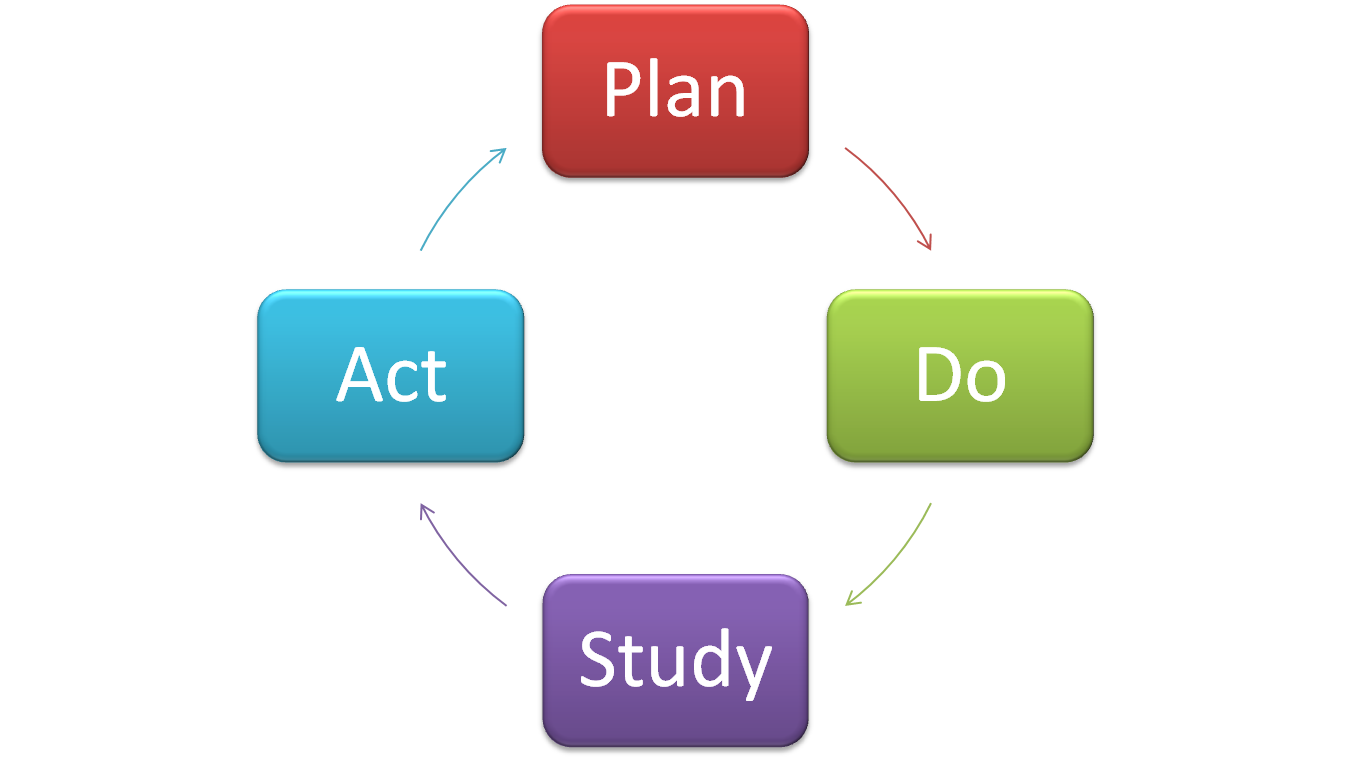 Administrator:School:Title:Appraiser:Conference Date://Performance Standard 7: Student Academic Progress: The principal’s leadership results in acceptable, measurable student academic progress based on established standards.Sample Performance Indicators The principal:7.1  Collaboratively develops, implements, and monitors the school improvement plan that results in increased student academic progress.7.2  Utilizes research-based techniques for gathering and analyzing data from multiple measures to use in making decisions related to student academic progress and school improvement. 7.3  Communicates assessment results to multiple internal and external stakeholders.7.4  Collaborates with teachers and staff to monitor and improve multiple measures of student progress through the analysis of data, the application of educational research, and the implementation of appropriate intervention and enrichment strategies.7.5  Utilizes faculty meetings, team/department meetings, and professional development activities to focus on student progress outcomes.7.6  Provides evidence that students are meeting measurable, reasonable, and appropriate achievement goals.7.7  Demonstrates responsibility for school academic achievement through proactive interactions with faculty/staff, students, and other stakeholders. 7.8  Collaboratively develops, implements, and monitors long- and short-range achievement goals that address varied student populations according to state guidelines.7.9  Ensures teachers’ student achievement goals are aligned with building-level goals for increased student academic progress and for meeting state benchmarks.7.10 Sets benchmarks and implements appropriate strategies and interventions to accomplish desired outcomes.